                                                                                                                                            ПРОЕКТ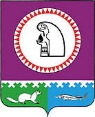 О внесении изменения в Положение о порядке проведения конкурса на замещение вакантных должностей муниципальной службы в органах местного самоуправления Октябрьского района, утвержденное решением Думы Октябрьского района от 25.02.2011 № 81В соответствии с Федеральным законом от 30.06.2016 № 224-ФЗ «О внесении изменений в Федеральный закон «О государственной гражданской службе Российской Федерации» и Федеральный закон «О муниципальной службе в Российской Федерации» Дума Октябрьского района РЕШИЛА:1. Внести изменение в Положение о порядке проведения конкурса на замещение вакантных должностей муниципальной службы в органах местного самоуправления Октябрьского района, утвержденное решением Думы Октябрьского района от 25.02.2011                № 81 «Об утверждении в Положения о порядке проведения конкурса на замещение вакантных должностей муниципальной службы в органах местного самоуправления Октябрьского района», дополнив пункт 5.6 раздела 5 после абзаца 10 абзацем следующего содержания:«- сведения, предусмотренные статьей 15.1 Федерального закона от 02.03.2007                                            № 25-ФЗ «О муниципальной службе в Российской Федерации». 2. Опубликовать настоящее решение в официальном сетевом издании «октвести.ру».3. Контроль за выполнением настоящего решения возложить на постоянную комиссию Думы Октябрьского района по социальным вопросам.Председатель Думы Октябрьского района 					       Я.С. РазумовГлава Октябрьского района 							    А.П. Куташова_________ № ___ «Д-5»Исполнитель:Ведущий инспектор по кадрам отдела  муниципальной службы и кадровой политики администрации Октябрьского районаГордеева С.Г., 28-079Юридический отделадминистрации Октябрьского районаРазослать:1. заместителю главы администрации Октябрьского района по правовому обеспечению, управляющему делами администрации Октябрьского района – 1 экз.2. отдел муниципальной службы и кадровой политики администрации Октябрьского района – 2 экз.Итого: 3 экз.Степень публичности – 1Результат опроса (голосования) депутатов по проекту решения Думы Октябрьского района «О внесении изменения в Положение о порядке проведения конкурса на замещение вакантных должностей муниципальной службы в органах местного самоуправления Октябрьского района утвержденное решением Думы Октябрьского района от 25.02.2011      № 81», принятого в заочном порядке:Муниципальное образование Октябрьский районДУМАРЕШЕНИЕМуниципальное образование Октябрьский районДУМАРЕШЕНИЕМуниципальное образование Октябрьский районДУМАРЕШЕНИЕМуниципальное образование Октябрьский районДУМАРЕШЕНИЕМуниципальное образование Октябрьский районДУМАРЕШЕНИЕМуниципальное образование Октябрьский районДУМАРЕШЕНИЕМуниципальное образование Октябрьский районДУМАРЕШЕНИЕМуниципальное образование Октябрьский районДУМАРЕШЕНИЕМуниципальное образование Октябрьский районДУМАРЕШЕНИЕМуниципальное образование Октябрьский районДУМАРЕШЕНИЕ«»2016г.№пгт. Октябрьскоепгт. Октябрьскоепгт. Октябрьскоепгт. Октябрьскоепгт. Октябрьскоепгт. Октябрьскоепгт. Октябрьскоепгт. Октябрьскоепгт. Октябрьскоепгт. ОктябрьскоеСОГЛАСОВАНО:Первый заместитель главы администрации Октябрьского района Н.Г. Куклина Заместитель главы администрации Октябрьского района Н.В. Хромов Заведующий отделом муниципальной службы и кадровой политики администрации Октябрьского района М.А. Кузнецова  № п/пФ И ОдепутатаПоселениеРезультат опроса(голосования)Дата опроса(голосования)ПодписьдепутатаГончарук О.В.гп. АндраМорозов В.Г.гп. АндраСенченков В.В.гп. ОктябрьскоеЧеркасова Л.Н.гп. ОктябрьскоеШпирналь Ю.П.сп. КаменноеМихопаркина С.Р.сп. КаменноеКлимов М.А.сп. КарымкарыСливко Н.В.сп. КарымкарыДейнеко С.В.сп. Малый АтлымМельничук Б.Н.сп. Малый АтлымВоробьев В.А.сп. ПерегребноеКозлов А.Г.сп. ПерегребноеЕрмаков Е.Ю.гп. ПриобьеРазумов Я.С.гп. ПриобьеГребенников О.В.сп. СергиноМарков С.И.сп. СергиноШевченко С.Б.гп. ТалинкаКузнецов А.Э.гп. ТалинкаДеркач В.Исп. УнъюганКузьмин Ю.В.сп. УнъюганМироненко Л.В.сп. ШеркалыКоваленко Н.М.сп. Шеркалы